УВАЖАЕМЫЕ РОДИТЕЛИ!Вы заметили у своего ребенка особенности в поведении? Памятка поможет вам разобраться, имеются ли у ребенка признаки аутизма и нужна ли вам помощь специалистов. ОСНОВНЫЕ НАРУШЕНИЯ, ХАРАКТЕРНЫЕ ДЛЯ АУТИЗМА.Самые важные симптомы аутизма проявляются в том, как ребенок общается с детьми и взрослыми.Отсутствует или резко нарушен контакт «глаза в глаза» - ребенок не воспринимает образ собеседника целостным, поэтому часто смотрит «сквозь» человека.Отсутствует эмоциональная реакция на появление близких.Ребенок может внешне никак не реагировать на присутствие матери, но при ее уходе проявляет беспокойство вплоть до истерики.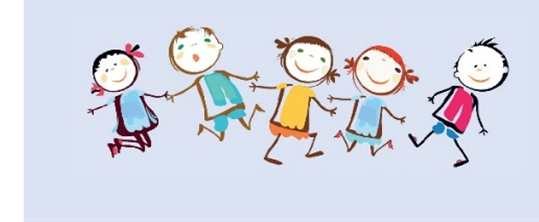 Одинаково относится к одушевленным и неодушевленным предметам.Проявляется повышенная чувствительность к физическому воздействию, прикосновению к нему.Может испытывать страх в общении со своими сверстниками, поэтому начинает проявлять к ним агрессию.Не реагирует на свое имяПрячется, жмурится или закрывает лицо и уши ладонями. НАРУШЕНИЯ В РЕЧИРечь развивается медленно, ребенок может использовать жесты вместо слов или придавать словам неверное значение. У него наблюдается следующие нарушения речи:на первом году жизни отсутствует гуление, интонация в крике;в раннем возрасте- позднее появление первых слов и фраз;не отвечает на заданные вопросы;отсутствие «Я» в речи;постоянно повторяет одни и те же цитаты из мультфильмов и книжек, слова и фразы, услышанные от других. НАРУШЕНИЯ В ПОВЕДЕНИИ Важными характеристиками в поведении детей с аутизмом являются:• Аутоагрессия в поведении- то есть агрессия против самого себя. Такое поведение ребенок проявляет, когда его что-то не устраивает. Это может быть появление другого ребенка в окружении, смена игрушек, обстановки места. При этом агрессивное поведение ребенка направлено на самого себя- он может ударить себя, кусать бить по щекам. Данное поведение может быть перенаправлено на окружающих. Такое поведение является своеобразной защитой от возможных изменений привычного уклада.• Ритуалы в поведении - у ребенка имеется приверженность к постоянству приема пищи, одежды, игры. Стрессовым фактором может выступать смена блюда. Так если ребенок привык кушать кашу на завтрак, то поданный внезапно омлет, может спровоцировать приступ агрессии. Ритуал может заключаться в определенной подаче блюд, мытья рук, вставания из-за стола.• Стереотипия- для ребенка характерны ритмичные покачивания, кружения вокруг оси, кивки, движение пальцев рук в виде перебирания, сгибания и разгибания, складывания, ходьба на цыпочках.НАРУШЕНИЕ ИГРОВОЙ ДЕЯТЕЛЬНОСТИ    Для ребенка характерно увлечение сенсорным эффектом игрушек: яркие цвета кубиков, гладкая лакированная поверхность матрешки, звук с которым неваляшка падает на пол. Ему нравится трогать, вертеть, подбрасывать, ронять на пол, нюхать, пробовать на вкус: зубную пасту стиральный порошок. Отсутствует сюжетный замысел в игровой деятельности. Характерны игры со струей воды, переливание жидкости из одной посуды в другую.ҚҰРМЕТТІ АТА-АНАЛАР!      Сіз өз баланызда ерекше мінез-құлық   байкадынызба? Жадынама сізге баланың аутизмнің бар-жоғын және сізге маманның көмегі қажет пе екенін анықтауға көмектеседі.АУТИЗМГЕ ТӘН НЕГІГЗІ БҰЗЫЛУЛАРАутизмнің маңызды белгілері баланың балалармен және ересектермен қарым-қатынасында көрінеді, "Көзге көз" байланысы жоқ немесе күрт бұзылған - бала әңгімелесушінің бейнесін тұтас қабылдамайды, сондықтан ол жиі адамға "арқылы" қарайды.  Жақындардың пайда болуына эмоционалды реакцияның болмауыбаланың сыртқы емес әрекет болуы ана емес, оны күтімге алаңдаушылық танытады дейін истерикижанды және жансыз заттарға бірдей қарау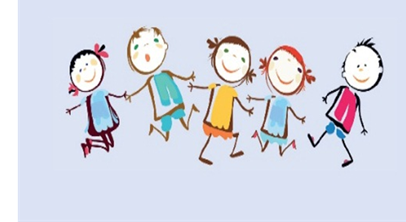 физикалық әсерге, оған тиюге жоғары сезімталдық көрінедіол өз құрдастарымен қарым-қатынаста стах сезінуі мүмкін, сондықтан ол оларға агрессияны көрсетедіөз атына жауап бермейдіжасыру бет пен құлақты алақанмен жабады немесе жабады.СОЙЛЕУДІҢ БҰЗЫЛУЫС•	Сөйлеу баяу дамиды, бала сөздердің орнына қимылдарды қолдана алады немесе сөздерге дұрыс емес мағына бере алады. Оның келесі сөйлеу бұзылыстары бар•	өмірдің бірінші жылында айқай-шу, мылжың, интонация жоқ•	ерте жаста-алғашқы сөздер мен сөз тіркестерінің кеш пайда болуы•	қойылған сұрақтарға жауап бермейді•	сөйлеуде "МЕН" болмауы•	мультфильмдер мен кітаптардағы сол тырнақшаларды, басқалардан естіген сөздер мен сөз тіркестерін үнемі қайталайдыБҰЗУ МІНЕЗ - ҚҰЛҚЫАутизмі бар балалардың мінез - құлқындағы маңызды белгілер-бұл мінез-құлықтағы Аутоагрессия - яғни өзіне қарсы агрессия. Бұл мінез-құлық бала танытады, оның бір нәрсе ұнамайды. Бұл қоршаған ортадағы басқа баланың пайда болуы, ойыншықтардың өзгеруі, орынның тоқтауы болуы мүмкін. Сонымен қатар, баланың агрессивті мінез - құлқы өзіне бағытталған-ол өзін ұрып-соғып, тістей алады, өзін ұра алады. Бұл мінез-құлық басқаларға бағытталуы мүмкін. Бұл мінез-құлық әдеттегі өмір салтындағы мүмкін болатын өзгерістерді қорғаудың бір түрі.Мінез-құлықтағы рәсімдер-баланың тамақтану, киім, ойын тұрақты болуға деген ұмтылысы бар. Стресс факторы тағамның өзгеруі болуы мүмкін. Сондықтан егер бала таңғы асқа ботқаны жеуге дағдыланған болса, онда омлет кенеттен беріледі, бұл агрессияны тудыруы мүмкін. Рәсім ыдыс-аяқтарды берудің, қолды жуудың, үстелден тұрудың белгілі бір тәртібінен тұруы мүмкін.Стереотип-балаға тән ырғақты тербелістер, осьтің айналуы, түйреу, саусақтардың қимыл-қозғалысы, иілу және кеңейту, бүктеу, аяқтың ұшымен жүру ОЙЫН ҚЫЗМЕТІН БҰЗУБала ойыншықтардың сенсорлық әсеріне, текшелердің ашық түстеріне, ұя салатын қуыршақтың тегіс лакталған бетіне, дыбыс еденге түсетін дыбыспен сипатталады. Ол жанасуды, бұрылуды, лақтыруды, еденге лақтыруды, иіскеуді, дәмін татуды ұнатады: тіс пастасы, кір жуғыш ұнтақ. Ойын іс-әрекетінде сюжеттік жоспар жоқ. Су ағынымен ойнау, сұйықтықты бір ыдыстан екіншісіне құю тән.